Se rappeler: voir, écouter, sentir et toucher.Examiner le sol autour et en-dessous de chaque pile. Utiliser une torche pour les endroits sombresExaminer le sol autour et en-dessous de chaque pile. Utiliser une torche pour les endroits sombresExaminer le sol autour et en-dessous de chaque pile. Utiliser une torche pour les endroits sombresY-a-t-il des vivres déversés ou sur le sol? Y-a-t-il des vivres déversés ou sur le sol? Y-a ti des traces visibles de fiente, d’insectes, de larves, de détritus ou de débris sur le sol?  Y-a ti des traces visibles de fiente, d’insectes, de larves, de détritus ou de débris sur le sol?  Les palettes sont-elles brisées?Les palettes sont-elles brisées?Examiner l’extérieur de chaque pile.Examiner l’extérieur de chaque pile.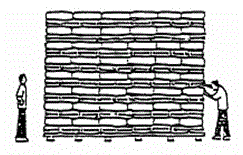 Les sacs sont-ils déchirés ou les contenants brisés?Les contenants sont-ils tachés ou moisis?Y-a-t-il des insectes, cocons ou toiles d’araignée visibles?Les piles sont-elles bien disposées les unes sur les autres et les côtés nivelés?Examiner soigneusement l’intérieur des piles.Examiner soigneusement l’intérieur des piles.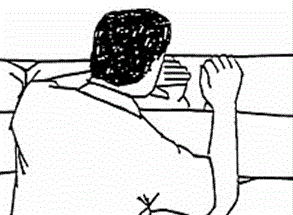 Les sacs sont-ils percés ou les contenants rouillés ou gonflés?Y-a-t-il des toiles d’araignée ou des cocons entre les sacs ou au niveau des mêmes coutures?Y-a-t-il des odeurs inhabituels?Semble-t-il y avoir un « durcissement » de la farine mis en sac ou des aliments mixés?Grimper au sommet de la pile et vérifier s’il y a des taches sur les sacs ou les contenants en dessous de la pile supérieure.Grimper au sommet de la pile et vérifier s’il y a des taches sur les sacs ou les contenants en dessous de la pile supérieure.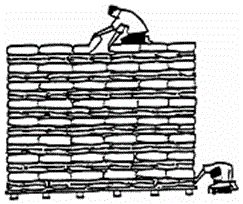 Y-a-t-il des fientes visibles de rongeurs ou d’oiseau; des traces d’insectes ou de larves, de détritus ou de débris?Soulever un sac au milieu de la pile supérieure. La zone sous le sace semble-t-elle plus chaude que d’habitude?Y-a-t-il de bruits inhabituels (par ex craquement ou bourdonnement d’insectes?Si vous êtes autorisé, prélever des échantillons des sacs de grains à l’aide d’une sonde d’échantillonnage. Vérifier s’il n’y a pas d’odeurs, de dégâts d’insectes, de moisissure ou de décoloration dans les échantillons.Si vous êtes autorisé, prélever des échantillons des sacs de grains à l’aide d’une sonde d’échantillonnage. Vérifier s’il n’y a pas d’odeurs, de dégâts d’insectes, de moisissure ou de décoloration dans les échantillons.Si vous êtes autorisé, prélever des échantillons des sacs de grains à l’aide d’une sonde d’échantillonnage. Vérifier s’il n’y a pas d’odeurs, de dégâts d’insectes, de moisissure ou de décoloration dans les échantillons.